FACULTY OF ART-SCIENCES DEPARTMENT OF ENGLISH LANGUAGE TEACHINGFACULTY OF ART-SCIENCES DEPARTMENT OF ENGLISH LANGUAGE TEACHINGFACULTY OF ART-SCIENCES DEPARTMENT OF ENGLISH LANGUAGE TEACHINGFACULTY OF ART-SCIENCES DEPARTMENT OF ENGLISH LANGUAGE TEACHINGFACULTY OF ART-SCIENCES DEPARTMENT OF ENGLISH LANGUAGE TEACHINGFACULTY OF ART-SCIENCES DEPARTMENT OF ENGLISH LANGUAGE TEACHINGFACULTY OF ART-SCIENCES DEPARTMENT OF ENGLISH LANGUAGE TEACHINGFACULTY OF ART-SCIENCES DEPARTMENT OF ENGLISH LANGUAGE TEACHINGFACULTY OF ART-SCIENCES DEPARTMENT OF ENGLISH LANGUAGE TEACHINGFACULTY OF ART-SCIENCES DEPARTMENT OF ENGLISH LANGUAGE TEACHINGFACULTY OF ART-SCIENCES DEPARTMENT OF ENGLISH LANGUAGE TEACHINGFACULTY OF ART-SCIENCES DEPARTMENT OF ENGLISH LANGUAGE TEACHINGFACULTY OF ART-SCIENCES DEPARTMENT OF ENGLISH LANGUAGE TEACHINGFACULTY OF ART-SCIENCES DEPARTMENT OF ENGLISH LANGUAGE TEACHINGFACULTY OF ART-SCIENCES DEPARTMENT OF ENGLISH LANGUAGE TEACHINGFACULTY OF ART-SCIENCES DEPARTMENT OF ENGLISH LANGUAGE TEACHINGFACULTY OF ART-SCIENCES DEPARTMENT OF ENGLISH LANGUAGE TEACHINGFACULTY OF ART-SCIENCES DEPARTMENT OF ENGLISH LANGUAGE TEACHINGFACULTY OF ART-SCIENCES DEPARTMENT OF ENGLISH LANGUAGE TEACHINGFACULTY OF ART-SCIENCES DEPARTMENT OF ENGLISH LANGUAGE TEACHINGFACULTY OF ART-SCIENCES DEPARTMENT OF ENGLISH LANGUAGE TEACHINGFACULTY OF ART-SCIENCES DEPARTMENT OF ENGLISH LANGUAGE TEACHINGFACULTY OF ART-SCIENCES DEPARTMENT OF ENGLISH LANGUAGE TEACHINGFACULTY OF ART-SCIENCES DEPARTMENT OF ENGLISH LANGUAGE TEACHINGCodeCodeCodeCodeCourse TitleCourse TitleCourse TitleCourse TitleCourse TitleCourse TitleCourse TitleCourse TitleCourse TitleCourse TitleCourse TitleCourse TitleCreditCreditCreditCreditCreditECTSECTSECTSELT 417ELT 417ELT 417ELT 417Special EducationSpecial EducationSpecial EducationSpecial EducationSpecial EducationSpecial EducationSpecial EducationSpecial EducationSpecial EducationSpecial EducationSpecial EducationSpecial Education(2-0) 2(2-0) 2(2-0) 2(2-0) 2(2-0) 2555PrerequisitesPrerequisitesPrerequisitesPrerequisitesPrerequisitesPrerequisitesPrerequisitesPrerequisitesNoneNoneNoneNoneNoneNoneNoneNoneNoneNoneNoneNoneNoneNoneNoneNoneLanguage of InstructionLanguage of InstructionLanguage of InstructionLanguage of InstructionLanguage of InstructionLanguage of InstructionLanguage of InstructionLanguage of InstructionTurkishTurkishTurkishTurkishMode of Delivery Mode of Delivery Mode of Delivery Mode of Delivery Mode of Delivery Mode of Delivery OnlineOnlineOnlineOnlineOnlineOnlineType and Level of CourseType and Level of CourseType and Level of CourseType and Level of CourseType and Level of CourseType and Level of CourseType and Level of CourseType and Level of Course / Undergraduate / Undergraduate / Undergraduate / Undergraduate / Undergraduate / Undergraduate / Undergraduate / Undergraduate / Undergraduate / Undergraduate / Undergraduate / Undergraduate / Undergraduate / Undergraduate / Undergraduate / UndergraduateLecturersLecturersLecturersLecturersLecturersName(s) Name(s) Name(s) Name(s) Name(s) Name(s) Lecture HoursLecture HoursLecture HoursLecture HoursLecture HoursLecture HoursOffice HoursOffice HoursOffice HoursOffice HoursContactsContactsContactsCourse CoordinatorCourse CoordinatorCourse CoordinatorCourse CoordinatorCourse CoordinatorHülya CeylanHülya CeylanHülya CeylanHülya CeylanHülya CeylanHülya Ceylanhceylan@cag.edu.trhceylan@cag.edu.trhceylan@cag.edu.trCourse Objective Course Objective Course Objective Course Objective Course Objective Students will be able to understand what special needs offers.Students will be able to understand what special needs offers.Students will be able to understand what special needs offers.Students will be able to understand what special needs offers.Students will be able to understand what special needs offers.Students will be able to understand what special needs offers.Students will be able to understand what special needs offers.Students will be able to understand what special needs offers.Students will be able to understand what special needs offers.Students will be able to understand what special needs offers.Students will be able to understand what special needs offers.Students will be able to understand what special needs offers.Students will be able to understand what special needs offers.Students will be able to understand what special needs offers.Students will be able to understand what special needs offers.Students will be able to understand what special needs offers.Students will be able to understand what special needs offers.Students will be able to understand what special needs offers.Students will be able to understand what special needs offers.Learning Outcomes of the CourseLearning Outcomes of the CourseStudents who have completed the course successfully should be able toStudents who have completed the course successfully should be able toStudents who have completed the course successfully should be able toStudents who have completed the course successfully should be able toStudents who have completed the course successfully should be able toStudents who have completed the course successfully should be able toStudents who have completed the course successfully should be able toStudents who have completed the course successfully should be able toStudents who have completed the course successfully should be able toStudents who have completed the course successfully should be able toStudents who have completed the course successfully should be able toStudents who have completed the course successfully should be able toStudents who have completed the course successfully should be able toStudents who have completed the course successfully should be able toStudents who have completed the course successfully should be able toStudents who have completed the course successfully should be able toStudents who have completed the course successfully should be able toRelationshipRelationshipRelationshipRelationshipLearning Outcomes of the CourseLearning Outcomes of the CourseStudents who have completed the course successfully should be able toStudents who have completed the course successfully should be able toStudents who have completed the course successfully should be able toStudents who have completed the course successfully should be able toStudents who have completed the course successfully should be able toStudents who have completed the course successfully should be able toStudents who have completed the course successfully should be able toStudents who have completed the course successfully should be able toStudents who have completed the course successfully should be able toStudents who have completed the course successfully should be able toStudents who have completed the course successfully should be able toStudents who have completed the course successfully should be able toStudents who have completed the course successfully should be able toStudents who have completed the course successfully should be able toStudents who have completed the course successfully should be able toStudents who have completed the course successfully should be able toStudents who have completed the course successfully should be able toProg. OutputProg. OutputProg. OutputNet EffectLearning Outcomes of the CourseLearning Outcomes of the Course1define basic concepts and principles of special educationdefine basic concepts and principles of special educationdefine basic concepts and principles of special educationdefine basic concepts and principles of special educationdefine basic concepts and principles of special educationdefine basic concepts and principles of special educationdefine basic concepts and principles of special educationdefine basic concepts and principles of special educationdefine basic concepts and principles of special educationdefine basic concepts and principles of special educationdefine basic concepts and principles of special educationdefine basic concepts and principles of special educationdefine basic concepts and principles of special educationdefine basic concepts and principles of special educationdefine basic concepts and principles of special educationdefine basic concepts and principles of special educationdefine basic concepts and principles of special education8884Learning Outcomes of the CourseLearning Outcomes of the Course2tell to educate physically impaired childrentell to educate physically impaired childrentell to educate physically impaired childrentell to educate physically impaired childrentell to educate physically impaired childrentell to educate physically impaired childrentell to educate physically impaired childrentell to educate physically impaired childrentell to educate physically impaired childrentell to educate physically impaired childrentell to educate physically impaired childrentell to educate physically impaired childrentell to educate physically impaired childrentell to educate physically impaired childrentell to educate physically impaired childrentell to educate physically impaired childrentell to educate physically impaired children8,98,98,95,4Learning Outcomes of the CourseLearning Outcomes of the Course3explain what individualized education program isexplain what individualized education program isexplain what individualized education program isexplain what individualized education program isexplain what individualized education program isexplain what individualized education program isexplain what individualized education program isexplain what individualized education program isexplain what individualized education program isexplain what individualized education program isexplain what individualized education program isexplain what individualized education program isexplain what individualized education program isexplain what individualized education program isexplain what individualized education program isexplain what individualized education program isexplain what individualized education program is8882Learning Outcomes of the CourseLearning Outcomes of the Course4learn adolescent problemslearn adolescent problemslearn adolescent problemslearn adolescent problemslearn adolescent problemslearn adolescent problemslearn adolescent problemslearn adolescent problemslearn adolescent problemslearn adolescent problemslearn adolescent problemslearn adolescent problemslearn adolescent problemslearn adolescent problemslearn adolescent problemslearn adolescent problemslearn adolescent problems8884Learning Outcomes of the CourseLearning Outcomes of the Course5tell how counseling for special education works in tell how counseling for special education works in tell how counseling for special education works in tell how counseling for special education works in tell how counseling for special education works in tell how counseling for special education works in tell how counseling for special education works in tell how counseling for special education works in tell how counseling for special education works in tell how counseling for special education works in tell how counseling for special education works in tell how counseling for special education works in tell how counseling for special education works in tell how counseling for special education works in tell how counseling for special education works in tell how counseling for special education works in tell how counseling for special education works in 1115Learning Outcomes of the CourseLearning Outcomes of the Course6discuss what schools can do for gifted childrendiscuss what schools can do for gifted childrendiscuss what schools can do for gifted childrendiscuss what schools can do for gifted childrendiscuss what schools can do for gifted childrendiscuss what schools can do for gifted childrendiscuss what schools can do for gifted childrendiscuss what schools can do for gifted childrendiscuss what schools can do for gifted childrendiscuss what schools can do for gifted childrendiscuss what schools can do for gifted childrendiscuss what schools can do for gifted childrendiscuss what schools can do for gifted childrendiscuss what schools can do for gifted childrendiscuss what schools can do for gifted childrendiscuss what schools can do for gifted childrendiscuss what schools can do for gifted children4445Learning Outcomes of the CourseLearning Outcomes of the Course7recall the educational needs of mentally impaired childrenrecall the educational needs of mentally impaired childrenrecall the educational needs of mentally impaired childrenrecall the educational needs of mentally impaired childrenrecall the educational needs of mentally impaired childrenrecall the educational needs of mentally impaired childrenrecall the educational needs of mentally impaired childrenrecall the educational needs of mentally impaired childrenrecall the educational needs of mentally impaired childrenrecall the educational needs of mentally impaired childrenrecall the educational needs of mentally impaired childrenrecall the educational needs of mentally impaired childrenrecall the educational needs of mentally impaired childrenrecall the educational needs of mentally impaired childrenrecall the educational needs of mentally impaired childrenrecall the educational needs of mentally impaired childrenrecall the educational needs of mentally impaired children8,78,78,74Learning Outcomes of the CourseLearning Outcomes of the Course8discuss what school can do for hearing impaired childrendiscuss what school can do for hearing impaired childrendiscuss what school can do for hearing impaired childrendiscuss what school can do for hearing impaired childrendiscuss what school can do for hearing impaired childrendiscuss what school can do for hearing impaired childrendiscuss what school can do for hearing impaired childrendiscuss what school can do for hearing impaired childrendiscuss what school can do for hearing impaired childrendiscuss what school can do for hearing impaired childrendiscuss what school can do for hearing impaired childrendiscuss what school can do for hearing impaired childrendiscuss what school can do for hearing impaired childrendiscuss what school can do for hearing impaired childrendiscuss what school can do for hearing impaired childrendiscuss what school can do for hearing impaired childrendiscuss what school can do for hearing impaired children8,78,78,75,4Course Description: The aim of this course is to define the basic principles of special education, the causes of impairment; the importance of early diagnosis and treatment; the education of physically, mentally and visually impaired children; children with emotional behavior disorder, children with learning and speaking disabilities, autistic and hyperactive children, the education of gifted children, how special education institutions work in Turkey.Course Description: The aim of this course is to define the basic principles of special education, the causes of impairment; the importance of early diagnosis and treatment; the education of physically, mentally and visually impaired children; children with emotional behavior disorder, children with learning and speaking disabilities, autistic and hyperactive children, the education of gifted children, how special education institutions work in Turkey.Course Description: The aim of this course is to define the basic principles of special education, the causes of impairment; the importance of early diagnosis and treatment; the education of physically, mentally and visually impaired children; children with emotional behavior disorder, children with learning and speaking disabilities, autistic and hyperactive children, the education of gifted children, how special education institutions work in Turkey.Course Description: The aim of this course is to define the basic principles of special education, the causes of impairment; the importance of early diagnosis and treatment; the education of physically, mentally and visually impaired children; children with emotional behavior disorder, children with learning and speaking disabilities, autistic and hyperactive children, the education of gifted children, how special education institutions work in Turkey.Course Description: The aim of this course is to define the basic principles of special education, the causes of impairment; the importance of early diagnosis and treatment; the education of physically, mentally and visually impaired children; children with emotional behavior disorder, children with learning and speaking disabilities, autistic and hyperactive children, the education of gifted children, how special education institutions work in Turkey.Course Description: The aim of this course is to define the basic principles of special education, the causes of impairment; the importance of early diagnosis and treatment; the education of physically, mentally and visually impaired children; children with emotional behavior disorder, children with learning and speaking disabilities, autistic and hyperactive children, the education of gifted children, how special education institutions work in Turkey.Course Description: The aim of this course is to define the basic principles of special education, the causes of impairment; the importance of early diagnosis and treatment; the education of physically, mentally and visually impaired children; children with emotional behavior disorder, children with learning and speaking disabilities, autistic and hyperactive children, the education of gifted children, how special education institutions work in Turkey.Course Description: The aim of this course is to define the basic principles of special education, the causes of impairment; the importance of early diagnosis and treatment; the education of physically, mentally and visually impaired children; children with emotional behavior disorder, children with learning and speaking disabilities, autistic and hyperactive children, the education of gifted children, how special education institutions work in Turkey.Course Description: The aim of this course is to define the basic principles of special education, the causes of impairment; the importance of early diagnosis and treatment; the education of physically, mentally and visually impaired children; children with emotional behavior disorder, children with learning and speaking disabilities, autistic and hyperactive children, the education of gifted children, how special education institutions work in Turkey.Course Description: The aim of this course is to define the basic principles of special education, the causes of impairment; the importance of early diagnosis and treatment; the education of physically, mentally and visually impaired children; children with emotional behavior disorder, children with learning and speaking disabilities, autistic and hyperactive children, the education of gifted children, how special education institutions work in Turkey.Course Description: The aim of this course is to define the basic principles of special education, the causes of impairment; the importance of early diagnosis and treatment; the education of physically, mentally and visually impaired children; children with emotional behavior disorder, children with learning and speaking disabilities, autistic and hyperactive children, the education of gifted children, how special education institutions work in Turkey.Course Description: The aim of this course is to define the basic principles of special education, the causes of impairment; the importance of early diagnosis and treatment; the education of physically, mentally and visually impaired children; children with emotional behavior disorder, children with learning and speaking disabilities, autistic and hyperactive children, the education of gifted children, how special education institutions work in Turkey.Course Description: The aim of this course is to define the basic principles of special education, the causes of impairment; the importance of early diagnosis and treatment; the education of physically, mentally and visually impaired children; children with emotional behavior disorder, children with learning and speaking disabilities, autistic and hyperactive children, the education of gifted children, how special education institutions work in Turkey.Course Description: The aim of this course is to define the basic principles of special education, the causes of impairment; the importance of early diagnosis and treatment; the education of physically, mentally and visually impaired children; children with emotional behavior disorder, children with learning and speaking disabilities, autistic and hyperactive children, the education of gifted children, how special education institutions work in Turkey.Course Description: The aim of this course is to define the basic principles of special education, the causes of impairment; the importance of early diagnosis and treatment; the education of physically, mentally and visually impaired children; children with emotional behavior disorder, children with learning and speaking disabilities, autistic and hyperactive children, the education of gifted children, how special education institutions work in Turkey.Course Description: The aim of this course is to define the basic principles of special education, the causes of impairment; the importance of early diagnosis and treatment; the education of physically, mentally and visually impaired children; children with emotional behavior disorder, children with learning and speaking disabilities, autistic and hyperactive children, the education of gifted children, how special education institutions work in Turkey.Course Description: The aim of this course is to define the basic principles of special education, the causes of impairment; the importance of early diagnosis and treatment; the education of physically, mentally and visually impaired children; children with emotional behavior disorder, children with learning and speaking disabilities, autistic and hyperactive children, the education of gifted children, how special education institutions work in Turkey.Course Description: The aim of this course is to define the basic principles of special education, the causes of impairment; the importance of early diagnosis and treatment; the education of physically, mentally and visually impaired children; children with emotional behavior disorder, children with learning and speaking disabilities, autistic and hyperactive children, the education of gifted children, how special education institutions work in Turkey.Course Description: The aim of this course is to define the basic principles of special education, the causes of impairment; the importance of early diagnosis and treatment; the education of physically, mentally and visually impaired children; children with emotional behavior disorder, children with learning and speaking disabilities, autistic and hyperactive children, the education of gifted children, how special education institutions work in Turkey.Course Description: The aim of this course is to define the basic principles of special education, the causes of impairment; the importance of early diagnosis and treatment; the education of physically, mentally and visually impaired children; children with emotional behavior disorder, children with learning and speaking disabilities, autistic and hyperactive children, the education of gifted children, how special education institutions work in Turkey.Course Description: The aim of this course is to define the basic principles of special education, the causes of impairment; the importance of early diagnosis and treatment; the education of physically, mentally and visually impaired children; children with emotional behavior disorder, children with learning and speaking disabilities, autistic and hyperactive children, the education of gifted children, how special education institutions work in Turkey.Course Description: The aim of this course is to define the basic principles of special education, the causes of impairment; the importance of early diagnosis and treatment; the education of physically, mentally and visually impaired children; children with emotional behavior disorder, children with learning and speaking disabilities, autistic and hyperactive children, the education of gifted children, how special education institutions work in Turkey.Course Description: The aim of this course is to define the basic principles of special education, the causes of impairment; the importance of early diagnosis and treatment; the education of physically, mentally and visually impaired children; children with emotional behavior disorder, children with learning and speaking disabilities, autistic and hyperactive children, the education of gifted children, how special education institutions work in Turkey.Course Description: The aim of this course is to define the basic principles of special education, the causes of impairment; the importance of early diagnosis and treatment; the education of physically, mentally and visually impaired children; children with emotional behavior disorder, children with learning and speaking disabilities, autistic and hyperactive children, the education of gifted children, how special education institutions work in Turkey.Course Contents:( Weekly Lecture Plan )Course Contents:( Weekly Lecture Plan )Course Contents:( Weekly Lecture Plan )Course Contents:( Weekly Lecture Plan )Course Contents:( Weekly Lecture Plan )Course Contents:( Weekly Lecture Plan )Course Contents:( Weekly Lecture Plan )Course Contents:( Weekly Lecture Plan )Course Contents:( Weekly Lecture Plan )Course Contents:( Weekly Lecture Plan )Course Contents:( Weekly Lecture Plan )Course Contents:( Weekly Lecture Plan )Course Contents:( Weekly Lecture Plan )Course Contents:( Weekly Lecture Plan )Course Contents:( Weekly Lecture Plan )Course Contents:( Weekly Lecture Plan )Course Contents:( Weekly Lecture Plan )Course Contents:( Weekly Lecture Plan )Course Contents:( Weekly Lecture Plan )Course Contents:( Weekly Lecture Plan )Course Contents:( Weekly Lecture Plan )Course Contents:( Weekly Lecture Plan )Course Contents:( Weekly Lecture Plan )Course Contents:( Weekly Lecture Plan )WeeksTopicsTopicsTopicsTopicsTopicsTopicsTopicsTopicsTopicsTopicsTopicsTopicsPreparationPreparationPreparationPreparationPreparationPreparationTeaching MethodsTeaching MethodsTeaching MethodsTeaching MethodsTeaching Methods1Basic concepts and principles of Special Education and definition of children who need special educationBasic concepts and principles of Special Education and definition of children who need special educationBasic concepts and principles of Special Education and definition of children who need special educationBasic concepts and principles of Special Education and definition of children who need special educationBasic concepts and principles of Special Education and definition of children who need special educationBasic concepts and principles of Special Education and definition of children who need special educationBasic concepts and principles of Special Education and definition of children who need special educationBasic concepts and principles of Special Education and definition of children who need special educationBasic concepts and principles of Special Education and definition of children who need special educationBasic concepts and principles of Special Education and definition of children who need special educationBasic concepts and principles of Special Education and definition of children who need special educationBasic concepts and principles of Special Education and definition of children who need special educationTextbookChapter 1TextbookChapter 1TextbookChapter 1TextbookChapter 1TextbookChapter 1TextbookChapter 1ÇUZEM DERSÇUZEM DERSÇUZEM DERSÇUZEM DERSÇUZEM DERS2Evaluation in special education and Family educationEvaluation in special education and Family educationEvaluation in special education and Family educationEvaluation in special education and Family educationEvaluation in special education and Family educationEvaluation in special education and Family educationEvaluation in special education and Family educationEvaluation in special education and Family educationEvaluation in special education and Family educationEvaluation in special education and Family educationEvaluation in special education and Family educationEvaluation in special education and Family educationTextbookChapter 2-5TextbookChapter 2-5TextbookChapter 2-5TextbookChapter 2-5TextbookChapter 2-5TextbookChapter 2-5ÇUZEM DERSÇUZEM DERSÇUZEM DERSÇUZEM DERSÇUZEM DERS3Preparation of an individualized education program (BEP) and individualization of educationPreparation of an individualized education program (BEP) and individualization of educationPreparation of an individualized education program (BEP) and individualization of educationPreparation of an individualized education program (BEP) and individualization of educationPreparation of an individualized education program (BEP) and individualization of educationPreparation of an individualized education program (BEP) and individualization of educationPreparation of an individualized education program (BEP) and individualization of educationPreparation of an individualized education program (BEP) and individualization of educationPreparation of an individualized education program (BEP) and individualization of educationPreparation of an individualized education program (BEP) and individualization of educationPreparation of an individualized education program (BEP) and individualization of educationPreparation of an individualized education program (BEP) and individualization of educationTextbook Chapter 3Textbook Chapter 3Textbook Chapter 3Textbook Chapter 3Textbook Chapter 3Textbook Chapter 3ÇUZEM DERSÇUZEM DERSÇUZEM DERSÇUZEM DERSÇUZEM DERS4Inclusive and support special education servicesInclusive and support special education servicesInclusive and support special education servicesInclusive and support special education servicesInclusive and support special education servicesInclusive and support special education servicesInclusive and support special education servicesInclusive and support special education servicesInclusive and support special education servicesInclusive and support special education servicesInclusive and support special education servicesInclusive and support special education servicesTextbookChapter 4TextbookChapter 4TextbookChapter 4TextbookChapter 4TextbookChapter 4TextbookChapter 4ÇUZEM DERSÇUZEM DERSÇUZEM DERSÇUZEM DERSÇUZEM DERS5Education of mentally retarded studentsEducation of mentally retarded studentsEducation of mentally retarded studentsEducation of mentally retarded studentsEducation of mentally retarded studentsEducation of mentally retarded studentsEducation of mentally retarded studentsEducation of mentally retarded studentsEducation of mentally retarded studentsEducation of mentally retarded studentsEducation of mentally retarded studentsEducation of mentally retarded studentsTextbookChapter 6TextbookChapter 6TextbookChapter 6TextbookChapter 6TextbookChapter 6TextbookChapter 6ÇUZEM DERSÇUZEM DERSÇUZEM DERSÇUZEM DERSÇUZEM DERS6Education of hearing impaired studentsEducation of hearing impaired studentsEducation of hearing impaired studentsEducation of hearing impaired studentsEducation of hearing impaired studentsEducation of hearing impaired studentsEducation of hearing impaired studentsEducation of hearing impaired studentsEducation of hearing impaired studentsEducation of hearing impaired studentsEducation of hearing impaired studentsEducation of hearing impaired studentsTextbookChapter 7TextbookChapter 7TextbookChapter 7TextbookChapter 7TextbookChapter 7TextbookChapter 7ÇUZEM DERSÇUZEM DERSÇUZEM DERSÇUZEM DERSÇUZEM DERS7Education of students with language and speech disordersEducation of students with language and speech disordersEducation of students with language and speech disordersEducation of students with language and speech disordersEducation of students with language and speech disordersEducation of students with language and speech disordersEducation of students with language and speech disordersEducation of students with language and speech disordersEducation of students with language and speech disordersEducation of students with language and speech disordersEducation of students with language and speech disordersEducation of students with language and speech disordersTextbookChapter 10TextbookChapter 10TextbookChapter 10TextbookChapter 10TextbookChapter 10TextbookChapter 10ÇUZEM DERSÇUZEM DERSÇUZEM DERSÇUZEM DERSÇUZEM DERS8Education of children with learning difficultiesEducation of children with learning difficultiesEducation of children with learning difficultiesEducation of children with learning difficultiesEducation of children with learning difficultiesEducation of children with learning difficultiesEducation of children with learning difficultiesEducation of children with learning difficultiesEducation of children with learning difficultiesEducation of children with learning difficultiesEducation of children with learning difficultiesEducation of children with learning difficultiesTextbookChapter 11TextbookChapter 11TextbookChapter 11TextbookChapter 11TextbookChapter 11TextbookChapter 11ÇUZEM DERSÇUZEM DERSÇUZEM DERSÇUZEM DERSÇUZEM DERS9Education of children with emotional and behavioral disordersEducation of children with emotional and behavioral disordersEducation of children with emotional and behavioral disordersEducation of children with emotional and behavioral disordersEducation of children with emotional and behavioral disordersEducation of children with emotional and behavioral disordersEducation of children with emotional and behavioral disordersEducation of children with emotional and behavioral disordersEducation of children with emotional and behavioral disordersEducation of children with emotional and behavioral disordersEducation of children with emotional and behavioral disordersEducation of children with emotional and behavioral disordersTextbookChapter 12TextbookChapter 12TextbookChapter 12TextbookChapter 12TextbookChapter 12TextbookChapter 12ÇUZEM DERSÇUZEM DERSÇUZEM DERSÇUZEM DERSÇUZEM DERS10Education of autistic and hyperactive childrenEducation of autistic and hyperactive childrenEducation of autistic and hyperactive childrenEducation of autistic and hyperactive childrenEducation of autistic and hyperactive childrenEducation of autistic and hyperactive childrenEducation of autistic and hyperactive childrenEducation of autistic and hyperactive childrenEducation of autistic and hyperactive childrenEducation of autistic and hyperactive childrenEducation of autistic and hyperactive childrenEducation of autistic and hyperactive childrenTextbookChapter 13TextbookChapter 13TextbookChapter 13TextbookChapter 13TextbookChapter 13TextbookChapter 13ÇUZEM DERSÇUZEM DERSÇUZEM DERSÇUZEM DERSÇUZEM DERS11Students with multiple disabilitiesStudents with multiple disabilitiesStudents with multiple disabilitiesStudents with multiple disabilitiesStudents with multiple disabilitiesStudents with multiple disabilitiesStudents with multiple disabilitiesStudents with multiple disabilitiesStudents with multiple disabilitiesStudents with multiple disabilitiesStudents with multiple disabilitiesStudents with multiple disabilities            Textbook           Chapter 14            Textbook           Chapter 14            Textbook           Chapter 14            Textbook           Chapter 14            Textbook           Chapter 14            Textbook           Chapter 14ÇUZEM DERSÇUZEM DERSÇUZEM DERSÇUZEM DERSÇUZEM DERS12Education of gifted childrenEducation of gifted childrenEducation of gifted childrenEducation of gifted childrenEducation of gifted childrenEducation of gifted childrenEducation of gifted childrenEducation of gifted childrenEducation of gifted childrenEducation of gifted childrenEducation of gifted childrenEducation of gifted childrenTextbookChapter 15TextbookChapter 15TextbookChapter 15TextbookChapter 15TextbookChapter 15TextbookChapter 15ÇUZEM DERSÇUZEM DERSÇUZEM DERSÇUZEM DERSÇUZEM DERS13Counceling works in TurkeyCounceling works in TurkeyCounceling works in TurkeyCounceling works in TurkeyCounceling works in TurkeyCounceling works in TurkeyCounceling works in TurkeyCounceling works in TurkeyCounceling works in TurkeyCounceling works in TurkeyCounceling works in TurkeyCounceling works in TurkeyDifferent internet linksDifferent internet linksDifferent internet linksDifferent internet linksDifferent internet linksDifferent internet linksÇUZEM DERSÇUZEM DERSÇUZEM DERSÇUZEM DERSÇUZEM DERS14General repetition of general topicsGeneral repetition of general topicsGeneral repetition of general topicsGeneral repetition of general topicsGeneral repetition of general topicsGeneral repetition of general topicsGeneral repetition of general topicsGeneral repetition of general topicsGeneral repetition of general topicsGeneral repetition of general topicsGeneral repetition of general topicsGeneral repetition of general topics------ÇUZEM DERSÇUZEM DERSÇUZEM DERSÇUZEM DERSÇUZEM DERSREFERENCESREFERENCESREFERENCESREFERENCESREFERENCESREFERENCESREFERENCESREFERENCESREFERENCESREFERENCESREFERENCESREFERENCESREFERENCESREFERENCESREFERENCESREFERENCESREFERENCESREFERENCESREFERENCESREFERENCESREFERENCESREFERENCESREFERENCESREFERENCESÇUZAM DERSTextbookTextbookTextbookTextbookTextbookTextbookİbrahim Diken, Özel Eğitime Gereksinimi Olan Öğrenciler ve Özel Eğitim, Pegem Academy; Ankara, 2020. ISBN: 9786055885267İbrahim Diken, Özel Eğitime Gereksinimi Olan Öğrenciler ve Özel Eğitim, Pegem Academy; Ankara, 2020. ISBN: 9786055885267İbrahim Diken, Özel Eğitime Gereksinimi Olan Öğrenciler ve Özel Eğitim, Pegem Academy; Ankara, 2020. ISBN: 9786055885267İbrahim Diken, Özel Eğitime Gereksinimi Olan Öğrenciler ve Özel Eğitim, Pegem Academy; Ankara, 2020. ISBN: 9786055885267İbrahim Diken, Özel Eğitime Gereksinimi Olan Öğrenciler ve Özel Eğitim, Pegem Academy; Ankara, 2020. ISBN: 9786055885267İbrahim Diken, Özel Eğitime Gereksinimi Olan Öğrenciler ve Özel Eğitim, Pegem Academy; Ankara, 2020. ISBN: 9786055885267İbrahim Diken, Özel Eğitime Gereksinimi Olan Öğrenciler ve Özel Eğitim, Pegem Academy; Ankara, 2020. ISBN: 9786055885267İbrahim Diken, Özel Eğitime Gereksinimi Olan Öğrenciler ve Özel Eğitim, Pegem Academy; Ankara, 2020. ISBN: 9786055885267İbrahim Diken, Özel Eğitime Gereksinimi Olan Öğrenciler ve Özel Eğitim, Pegem Academy; Ankara, 2020. ISBN: 9786055885267İbrahim Diken, Özel Eğitime Gereksinimi Olan Öğrenciler ve Özel Eğitim, Pegem Academy; Ankara, 2020. ISBN: 9786055885267İbrahim Diken, Özel Eğitime Gereksinimi Olan Öğrenciler ve Özel Eğitim, Pegem Academy; Ankara, 2020. ISBN: 9786055885267İbrahim Diken, Özel Eğitime Gereksinimi Olan Öğrenciler ve Özel Eğitim, Pegem Academy; Ankara, 2020. ISBN: 9786055885267İbrahim Diken, Özel Eğitime Gereksinimi Olan Öğrenciler ve Özel Eğitim, Pegem Academy; Ankara, 2020. ISBN: 9786055885267İbrahim Diken, Özel Eğitime Gereksinimi Olan Öğrenciler ve Özel Eğitim, Pegem Academy; Ankara, 2020. ISBN: 9786055885267İbrahim Diken, Özel Eğitime Gereksinimi Olan Öğrenciler ve Özel Eğitim, Pegem Academy; Ankara, 2020. ISBN: 9786055885267İbrahim Diken, Özel Eğitime Gereksinimi Olan Öğrenciler ve Özel Eğitim, Pegem Academy; Ankara, 2020. ISBN: 9786055885267İbrahim Diken, Özel Eğitime Gereksinimi Olan Öğrenciler ve Özel Eğitim, Pegem Academy; Ankara, 2020. ISBN: 9786055885267İbrahim Diken, Özel Eğitime Gereksinimi Olan Öğrenciler ve Özel Eğitim, Pegem Academy; Ankara, 2020. ISBN: 9786055885267ÇUZAM DERSRelated linksRelated linksRelated linksRelated linksRelated linksRelated linksspecialed.about.com/od/.../Special101.htmÖnbellek - Benzerwww.meb.gov.tr/.../2CurrentSituationinForwww.kktcozev.com/specialed.about.com/od/.../Special101.htmÖnbellek - Benzerwww.meb.gov.tr/.../2CurrentSituationinForwww.kktcozev.com/specialed.about.com/od/.../Special101.htmÖnbellek - Benzerwww.meb.gov.tr/.../2CurrentSituationinForwww.kktcozev.com/specialed.about.com/od/.../Special101.htmÖnbellek - Benzerwww.meb.gov.tr/.../2CurrentSituationinForwww.kktcozev.com/specialed.about.com/od/.../Special101.htmÖnbellek - Benzerwww.meb.gov.tr/.../2CurrentSituationinForwww.kktcozev.com/specialed.about.com/od/.../Special101.htmÖnbellek - Benzerwww.meb.gov.tr/.../2CurrentSituationinForwww.kktcozev.com/specialed.about.com/od/.../Special101.htmÖnbellek - Benzerwww.meb.gov.tr/.../2CurrentSituationinForwww.kktcozev.com/specialed.about.com/od/.../Special101.htmÖnbellek - Benzerwww.meb.gov.tr/.../2CurrentSituationinForwww.kktcozev.com/specialed.about.com/od/.../Special101.htmÖnbellek - Benzerwww.meb.gov.tr/.../2CurrentSituationinForwww.kktcozev.com/specialed.about.com/od/.../Special101.htmÖnbellek - Benzerwww.meb.gov.tr/.../2CurrentSituationinForwww.kktcozev.com/specialed.about.com/od/.../Special101.htmÖnbellek - Benzerwww.meb.gov.tr/.../2CurrentSituationinForwww.kktcozev.com/specialed.about.com/od/.../Special101.htmÖnbellek - Benzerwww.meb.gov.tr/.../2CurrentSituationinForwww.kktcozev.com/specialed.about.com/od/.../Special101.htmÖnbellek - Benzerwww.meb.gov.tr/.../2CurrentSituationinForwww.kktcozev.com/specialed.about.com/od/.../Special101.htmÖnbellek - Benzerwww.meb.gov.tr/.../2CurrentSituationinForwww.kktcozev.com/specialed.about.com/od/.../Special101.htmÖnbellek - Benzerwww.meb.gov.tr/.../2CurrentSituationinForwww.kktcozev.com/specialed.about.com/od/.../Special101.htmÖnbellek - Benzerwww.meb.gov.tr/.../2CurrentSituationinForwww.kktcozev.com/specialed.about.com/od/.../Special101.htmÖnbellek - Benzerwww.meb.gov.tr/.../2CurrentSituationinForwww.kktcozev.com/specialed.about.com/od/.../Special101.htmÖnbellek - Benzerwww.meb.gov.tr/.../2CurrentSituationinForwww.kktcozev.com/ÇUZAM DERSReferencesReferencesReferencesReferencesReferencesReferencesGage, Berliner Educational Psychology , Houghton Mifflin Company, BostonGage, Berliner Educational Psychology , Houghton Mifflin Company, BostonGage, Berliner Educational Psychology , Houghton Mifflin Company, BostonGage, Berliner Educational Psychology , Houghton Mifflin Company, BostonGage, Berliner Educational Psychology , Houghton Mifflin Company, BostonGage, Berliner Educational Psychology , Houghton Mifflin Company, BostonGage, Berliner Educational Psychology , Houghton Mifflin Company, BostonGage, Berliner Educational Psychology , Houghton Mifflin Company, BostonGage, Berliner Educational Psychology , Houghton Mifflin Company, BostonGage, Berliner Educational Psychology , Houghton Mifflin Company, BostonGage, Berliner Educational Psychology , Houghton Mifflin Company, BostonGage, Berliner Educational Psychology , Houghton Mifflin Company, BostonGage, Berliner Educational Psychology , Houghton Mifflin Company, BostonGage, Berliner Educational Psychology , Houghton Mifflin Company, BostonGage, Berliner Educational Psychology , Houghton Mifflin Company, BostonGage, Berliner Educational Psychology , Houghton Mifflin Company, BostonGage, Berliner Educational Psychology , Houghton Mifflin Company, BostonGage, Berliner Educational Psychology , Houghton Mifflin Company, BostonÇUZAM DERSÇUZAM DERSÇUZAM DERSASSESSMENT METHODSASSESSMENT METHODSASSESSMENT METHODSASSESSMENT METHODSASSESSMENT METHODSASSESSMENT METHODSASSESSMENT METHODSASSESSMENT METHODSASSESSMENT METHODSASSESSMENT METHODSASSESSMENT METHODSASSESSMENT METHODSASSESSMENT METHODSASSESSMENT METHODSASSESSMENT METHODSASSESSMENT METHODSASSESSMENT METHODSASSESSMENT METHODSASSESSMENT METHODSASSESSMENT METHODSASSESSMENT METHODSASSESSMENT METHODSASSESSMENT METHODSASSESSMENT METHODSÇUZAM DERSActivitiesActivitiesActivitiesActivitiesActivitiesActivitiesActivitiesNumberNumberNumberEffectEffectEffectEffectÇUZAM DERSÇUZAM DERSÇUZAM DERSÇUZAM DERSÇUZAM DERSÇUZAM DERSÇUZAM DERSÇUZAM DERSÇUZAM DERSÇUZAM DERSMidterm ExamMidterm ExamMidterm ExamMidterm ExamMidterm ExamMidterm ExamMidterm Exam11140%40%40%40%QuizzesQuizzesQuizzesQuizzesQuizzesQuizzesQuizzesEffect of The ActivitiesEffect of The ActivitiesEffect of The ActivitiesEffect of The ActivitiesEffect of The ActivitiesEffect of The ActivitiesEffect of The ActivitiesEffect of The Final ExamEffect of The Final ExamEffect of The Final ExamEffect of The Final ExamEffect of The Final ExamEffect of The Final ExamEffect of The Final Exam60%60%60%60%ECTS TABLEECTS TABLEECTS TABLEECTS TABLEECTS TABLEECTS TABLEECTS TABLEECTS TABLEECTS TABLEECTS TABLEECTS TABLEECTS TABLEECTS TABLEECTS TABLEECTS TABLEECTS TABLEECTS TABLEECTS TABLEECTS TABLEECTS TABLEECTS TABLEECTS TABLEECTS TABLEECTS TABLEContentsContentsContentsContentsContentsContentsContentsContentsContentsNumberNumberNumberNumberNumberNumberHoursHoursHoursHoursHoursHoursHoursTotalTotalHours in Classroom Hours in Classroom Hours in Classroom Hours in Classroom Hours in Classroom Hours in Classroom Hours in Classroom Hours in Classroom Hours in Classroom 14141414141422222222828Hours out ClassroomHours out ClassroomHours out ClassroomHours out ClassroomHours out ClassroomHours out ClassroomHours out ClassroomHours out ClassroomHours out Classroom14141414141444444445656Midterm ExamMidterm ExamMidterm ExamMidterm ExamMidterm ExamMidterm ExamMidterm ExamMidterm ExamMidterm Exam111111252525252525253030ProjectProjectProjectProjectProjectProjectProjectProjectProject---------------Final ExamFinal ExamFinal ExamFinal ExamFinal ExamFinal ExamFinal ExamFinal ExamFinal Exam111111303030303030303636TotalTotal / 30ECTS CreditTotalTotal / 30ECTS CreditTotalTotal / 30ECTS CreditTotalTotal / 30ECTS CreditTotalTotal / 30ECTS CreditTotalTotal / 30ECTS CreditTotalTotal / 30ECTS CreditTotalTotal / 30ECTS CreditTotalTotal / 30ECTS CreditTotalTotal / 30ECTS CreditTotalTotal / 30ECTS CreditTotalTotal / 30ECTS CreditTotalTotal / 30ECTS CreditTotalTotal / 30ECTS CreditTotalTotal / 30ECTS CreditTotalTotal / 30ECTS CreditTotalTotal / 30ECTS CreditTotalTotal / 30ECTS CreditTotalTotal / 30ECTS CreditTotalTotal / 30ECTS CreditTotalTotal / 30ECTS CreditTotalTotal / 30ECTS Credit150150TotalTotal / 30ECTS CreditTotalTotal / 30ECTS CreditTotalTotal / 30ECTS CreditTotalTotal / 30ECTS CreditTotalTotal / 30ECTS CreditTotalTotal / 30ECTS CreditTotalTotal / 30ECTS CreditTotalTotal / 30ECTS CreditTotalTotal / 30ECTS CreditTotalTotal / 30ECTS CreditTotalTotal / 30ECTS CreditTotalTotal / 30ECTS CreditTotalTotal / 30ECTS CreditTotalTotal / 30ECTS CreditTotalTotal / 30ECTS CreditTotalTotal / 30ECTS CreditTotalTotal / 30ECTS CreditTotalTotal / 30ECTS CreditTotalTotal / 30ECTS CreditTotalTotal / 30ECTS CreditTotalTotal / 30ECTS CreditTotalTotal / 30ECTS Credit=150/30=5=150/30=5TotalTotal / 30ECTS CreditTotalTotal / 30ECTS CreditTotalTotal / 30ECTS CreditTotalTotal / 30ECTS CreditTotalTotal / 30ECTS CreditTotalTotal / 30ECTS CreditTotalTotal / 30ECTS CreditTotalTotal / 30ECTS CreditTotalTotal / 30ECTS CreditTotalTotal / 30ECTS CreditTotalTotal / 30ECTS CreditTotalTotal / 30ECTS CreditTotalTotal / 30ECTS CreditTotalTotal / 30ECTS CreditTotalTotal / 30ECTS CreditTotalTotal / 30ECTS CreditTotalTotal / 30ECTS CreditTotalTotal / 30ECTS CreditTotalTotal / 30ECTS CreditTotalTotal / 30ECTS CreditTotalTotal / 30ECTS CreditTotalTotal / 30ECTS Credit55RECENT PERFORMANCERECENT PERFORMANCERECENT PERFORMANCERECENT PERFORMANCERECENT PERFORMANCERECENT PERFORMANCERECENT PERFORMANCERECENT PERFORMANCERECENT PERFORMANCERECENT PERFORMANCERECENT PERFORMANCERECENT PERFORMANCERECENT PERFORMANCERECENT PERFORMANCERECENT PERFORMANCERECENT PERFORMANCERECENT PERFORMANCERECENT PERFORMANCERECENT PERFORMANCERECENT PERFORMANCERECENT PERFORMANCERECENT PERFORMANCERECENT PERFORMANCERECENT PERFORMANCE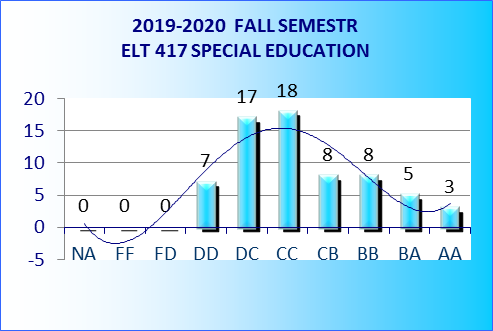 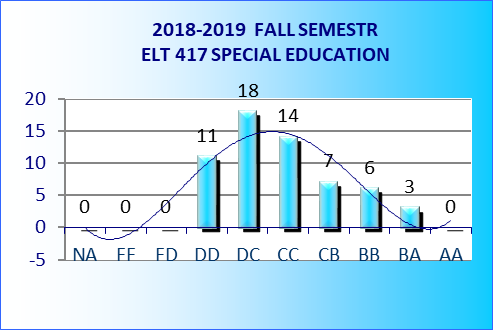 